TEI Financial Monitoring Framework review – feedback form 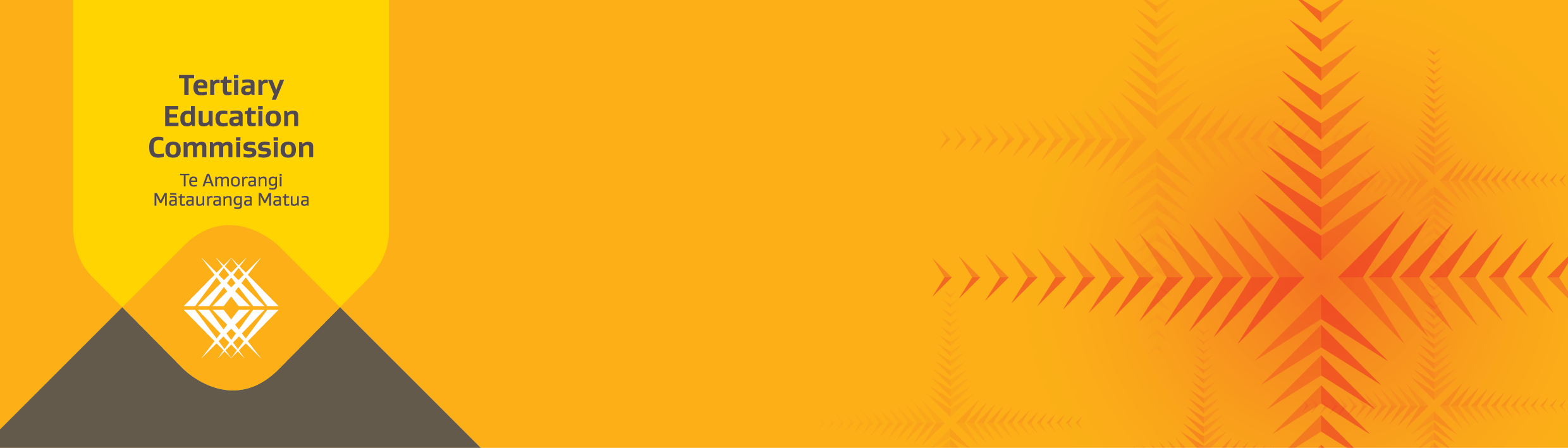 We are seeking feedback from tertiary education institutions (TEIs) on the TEI Financial Monitoring Framework review. Please email your completed online form by 21 February 2017 to: Kirralee Mahoney, Senior Analyst, Monitoring and Crown Ownership, email: kirralee.mahoney@tec.govt.nzGeneral informationName (optional):                                                                                                                                                      .Position (optional):                                                                                                                                                  .Organisation:                                                                                                                                                            .General feedback3) The FMF is a fit-for-purpose tool for use in identifying potential financial risk.4) The FMF is an appropriate measure for determining if the Risk Assessment Criteria apply.FMF terminology5) The viability and sustainability categories should be removed, and replaced with alternative groupings.  Please offer any suggestions of categorisations in the comments field below.6) The FMF terminology of low, moderate, and high risk should be replaced. If you agree, please answer question 7. If you disagree, please move to question 8.7) The proposed new terminology should be adopted. If you disagree, please provide feedback or propose additional terminology in the comments section below.8) The proposed new category of immediate or extreme risk should be added.9) The FMF should move to terminology that rates performance, rather than risk – i.e. strong, moderate, poor. FMF measures and methodology10) The 3-year average viability measure should be removed.11) The trend and variability in average viability measure should be removed.12) The FMF should include a staff student ratio measure.13) The FMF should include a capital assessment management capability score measure.14) The FMF should include a single score measure relating to an investigation (which found areas of concern
or resulted in funding recoveries), statutory intervention, or material departure from funding conditions in 
the last five years.15) Please feel free to comment on other performance measures, or offer additional measures in the space provided below.16) The FMF should move to a points accumulation system.17) The proposed criteria for including undrawn borrowing in liquidity calculations should be adopted.18) Undrawn borrowing should automatically be included in liquidity calculations if a TEI is meeting its 
borrowing consent covenants.19) A tiered risk assessment framework, with different low-risk thresholds should be adopted.20) If a tiered system is adopted, TEI should be grouped by:21) Please indicate your preference for receiving FMF reports.22) Any other feedback or comments: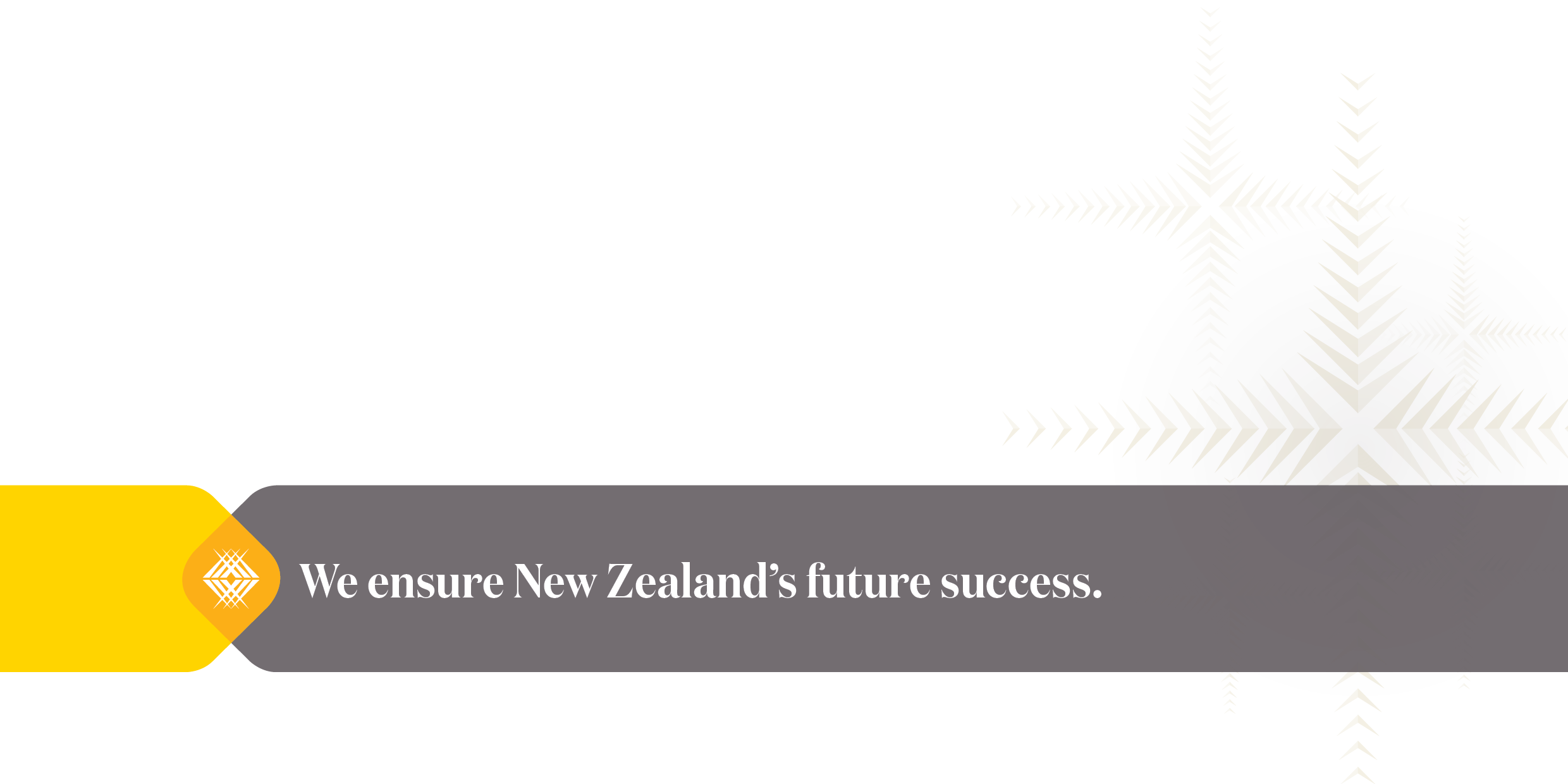 I am responding as: (please indicate)I am responding as: (please indicate)An individualOn behalf of my organisationOn behalf of a collective group – please indicate collective group (i.e. Universities New Zealand)Strongly DisagreeDisagreeNeutralAgreeStrongly AgreeComments:Comments:Comments:Comments:Comments:Strongly DisagreeDisagreeNeutralAgreeStrongly AgreeComments:Comments:Comments:Comments:Comments:Strongly DisagreeDisagreeNeutralAgreeStrongly AgreeComments:Comments:Comments:Comments:Comments:Strongly DisagreeDisagreeNeutralAgreeStrongly AgreeComments:Comments:Comments:Comments:Comments:Strongly DisagreeDisagreeNeutralAgreeStrongly AgreeComments:Comments:Comments:Comments:Comments:Strongly DisagreeDisagreeNeutralAgreeStrongly AgreeComments:Comments:Comments:Comments:Comments:Strongly DisagreeDisagreeNeutralAgreeStrongly AgreeComments:Comments:Comments:Comments:Comments:Strongly DisagreeDisagreeNeutralAgreeStrongly AgreeComments:Comments:Comments:Comments:Comments:Strongly DisagreeDisagreeNeutralAgreeStrongly AgreeComments:Comments:Comments:Comments:Comments:Strongly DisagreeDisagreeNeutralAgreeStrongly AgreeComments:Comments:Comments:Comments:Comments:Strongly DisagreeDisagreeNeutralAgreeStrongly AgreeComments:Comments:Comments:Comments:Comments:Strongly DisagreeDisagreeNeutralAgreeStrongly AgreeComments:Comments:Comments:Comments:Comments:Comments:Comments:Comments:Comments:Comments:Strongly DisagreeDisagreeNeutralAgreeStrongly AgreeComments:Comments:Comments:Comments:Comments:Strongly DisagreeDisagreeNeutralAgreeStrongly AgreeComments:Comments:Comments:Comments:Comments:Strongly DisagreeDisagreeNeutralAgreeStrongly AgreeComments:Comments:Comments:Comments:Comments:Strongly DisagreeDisagreeNeutralAgreeStrongly AgreeComments:Comments:Comments:Comments:Comments:TEI should be grouped based on: TEI should be grouped based on: TEI should be grouped based on: TEI should be grouped based on: TEI should be grouped based on: TEI should be grouped based on: subsector (i.e. university, ITP, wānanga)subsector (i.e. university, ITP, wānanga)subsector (i.e. university, ITP, wānanga)number of EFTS delivered ( under 7,000 , over 7,000)number of EFTS delivered ( under 7,000 , over 7,000)number of EFTS delivered ( under 7,000 , over 7,000)net assets (under $200m, over $200m)net assets (under $200m, over $200m)net assets (under $200m, over $200m)by total revenue (under $100m, over $100m)by total revenue (under $100m, over $100m)by total revenue (under $100m, over $100m)Something else (please detail below)Something else (please detail below)Something else (please detail below)Comments:Comments:Comments:Comments:Comments:Comments:FMF reports should be issuedFMF reports should be issuedFMF reports should be issuedFMF reports should be issuedFMF reports should be issuedFMF reports should be issuedAnnuallyAnnuallyAnnuallyWhen risk ratings changeWhen risk ratings changeWhen risk ratings changeSomething else (please detail below)Something else (please detail below)Something else (please detail below)Comments:Comments:Comments:Comments:Comments:Comments:Comments: